Воинское захоронение в деревне Косицкое (1941-1944г.) Братская могила, 10 х 6 м, ограда металлическая. В 1947 году была установлена гипсовая скульптура солдата, высотой 2,5 м., с надписью: "Здесь похоронены солдаты, сержанты и офицеры, погибшие в боях с немецко-фашистскими захватчиками 1941 -1945 гг." В настоящее время произведена замена на гранитный обелиск, с надписью: «Вечная память героям, павшим в боях за честь и независимость нашей Родины». Количество погребенных –51 человек.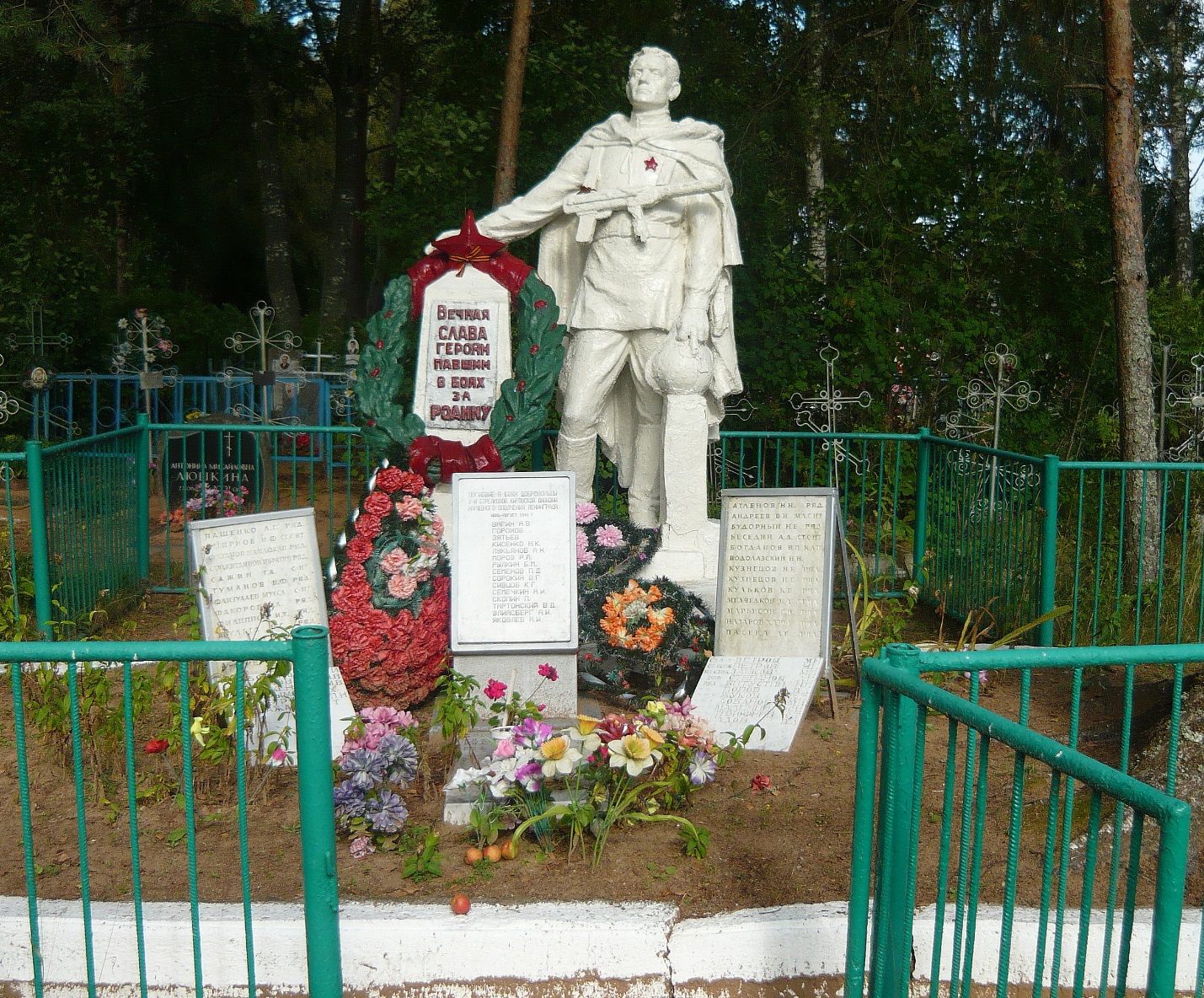 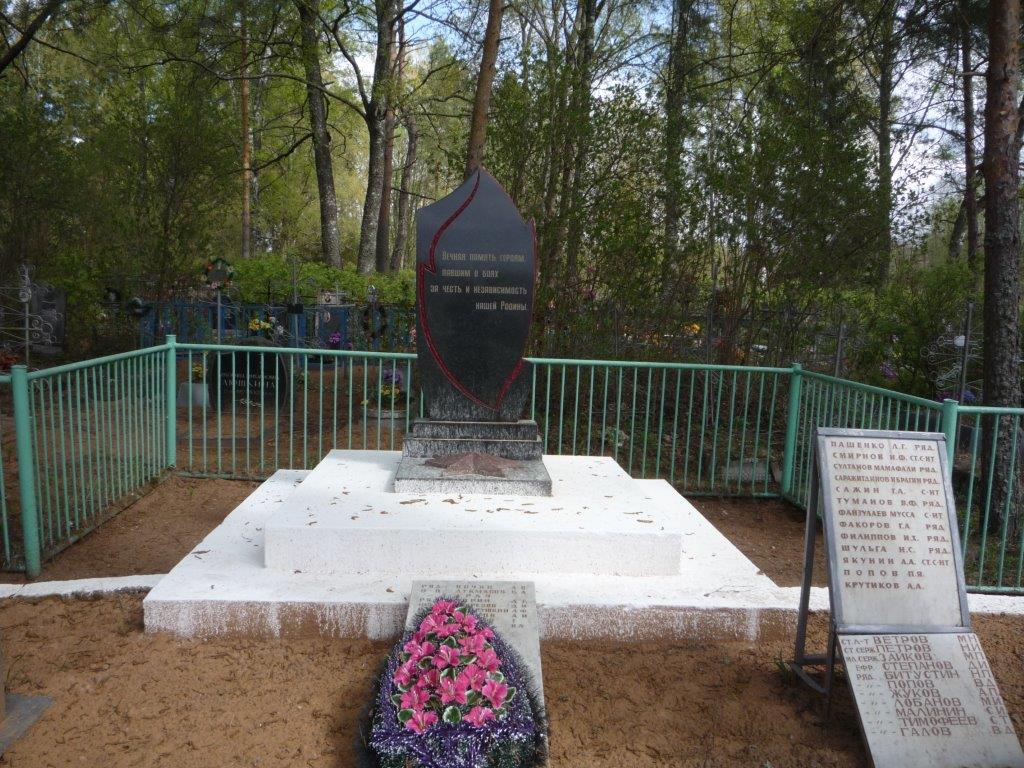 